РОССИЙСКАЯ ФЕДЕРАЦИЯ АМУРСКАЯ ОБЛАСТЬБУРЕЙСКИЙ РАЙОНПОЛОЖЕНИЕО внесении изменений в Положение Бурейского района «О едином налоге на вмененный доход для отдельных видов деятельностина территории Бурейского района»Принято Бурейским районным Советом народных депутатов	11 сентября 2013 г.Статья 1Внести в Положение «О едином налоге на вмененный доход для отдельных видов деятельности на территории Бурейского района», принятое решением Бурейского районного Совета народных депутатов от 26.10.2005 года № 16/204 (в редакции от 22.09.2008 г. № 23, от 16.10.2012 № 11) следующие изменения:1. Статью 3 изложить в следующей редакции:«Статья 3. Значения корректирующего коэффициента базовой доходности К2, учитывающее особенности ведения предпринимательской деятельности.Величина базовой доходности корректируется на коэффициент К2.К2 — корректирующий коэффициент базовой доходности, учитывающий совокупность особенностей ведения предпринимательской деятельности, в том числе ассортимент товаров (работ, услуг), особенностей места ведения предпринимательской деятельности (Таблица 1).Таблица 11.1.ремонт, окраска и пошив обуви0,3110,1510,1511.2.ремонт и пошив швейных
изделий головных уборов и
изделий текстильной
галантереи	0,3110,1510,1511.3.ремонт, пошив и вязание трикотажных изделий0,3110,1510,1511.4.ремонт и пошив меховых и кожаных изделий0,4410,0710,1511.5.услуги прачечных0,3330,0430,0861.6.услуги бань и душевых0,2230,0500,1081.7.услуги парикмахерских0,3110,1510,1511.8.ремонт и изготовление мелких металлических изделий (изготовление и ремонт ключей, замков, заточка ножей, ножниц)0,2230,0500,1081.9.ремонт и техническое обслуживание бытовой радиоэлектронной аппаратуры, бытовых машин и приборов0,3560,0810,1731.10ремонт часов0,3230,0740,1581.11услуги проката бытовой радиоэлектронной аппаратуры, бытовых машин и приборов0,3560,0810,1731.12прочие бытовые услуги0,4440,1020,216Оказание ветеринарных услуг0,4440,1020,216Оказание услуг по ремонту, техническому обслуживанию и мойке автомобилей0,4440,1020,2164.Оказание услуг по предоставлению во временное владение (в пользование) мест для стоянки автотранспортных средств, а так же по хранению автотранспортных средств на платных стоянках0,4000,0910,185Оказание автотранспортных услуг по перевозке грузов0,4440,1020,216Оказание автотранспортных услуг по перевозке пассажиров0,4040,4040,4046.1Оказание автотранспортных услуг по перевозке пассажиров осуществляющих перевозку пассажиров помуниципальным маршрутам на
конкурсной основе	0,20,20,222.Оказание услуг по передаче во
временное владение и (или) в
пользование земельных
участков для размещения
объектов стационарной и
нестационарной торговой сети,
а также объектов организации
общественного питания, если
площадь земельного участка
превышает 10 квадратных
метров	0,4240,0970,206Статья 2П.С.Штейн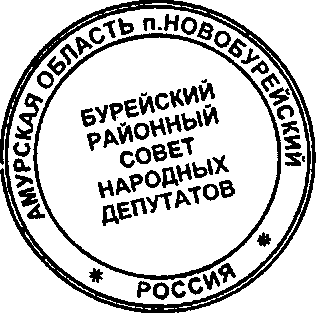 1. Настоящее Положение вступает в силу с 01.01.2014 года, но не ранее, чем по истечении одного месяца со дня его официального опубликования и не ранее первого числа очередного налогового периода по единому налогу на вмененный доход.Глава районап. Новобурейский11.09.2013 г. № 12КОПИЯ ВЕРНА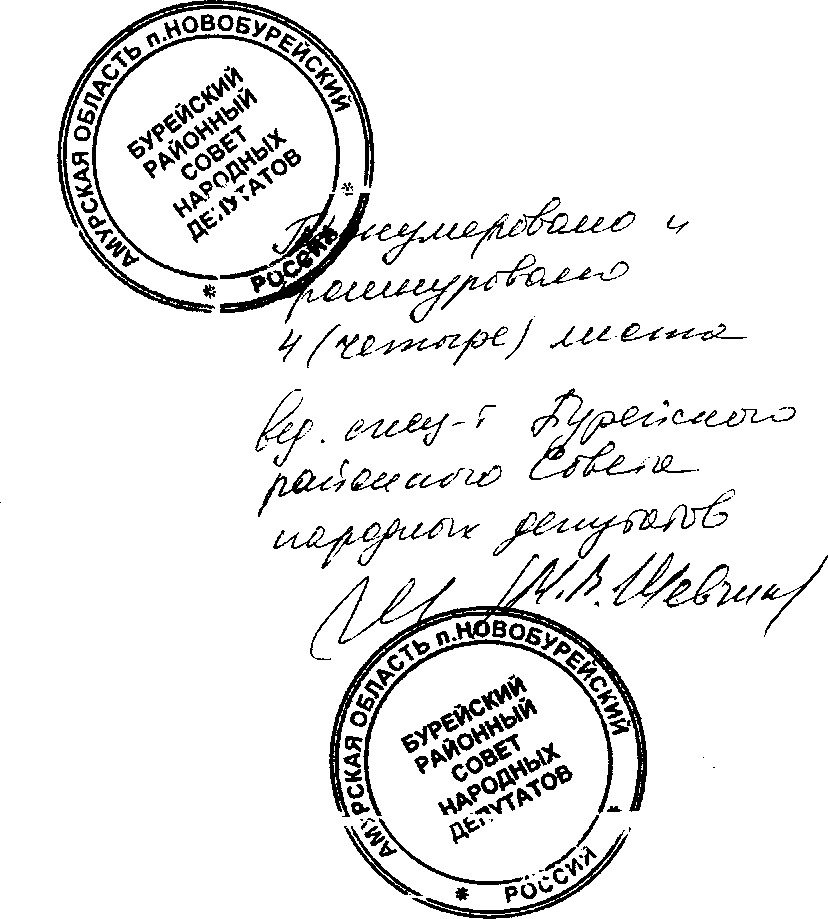 № п/пВидыпредпринимательской деятельностикоэффициент К2коэффициент К2коэффициент К2№ п/пВидыпредпринимательской деятельностипгт. Бурейского районаСельские населенные пунктыс. Николаевка, с Малиновка, территории за пределамиграниц населенных пунктов в придорожной полосе дорог Федерального значения123451Оказание бытовых услуг7.Розничная торговля, осуществляемая через объекты стационарной торговой сети, имеющие торговые залы0,4650,1070,2278.Розничная торговля, осуществляемая через объекты стационарной торговой сети, не имеющие торговых залов, а также через объекты нестационарной торговой сети, площадь торгового места в которых не превышает 5 квадратных метров0,4650,1070,2279.Реализация товаров с использованием торговых автоматов0,4650,1070,22710.Розничная торговля, осуществляемая через объекты стационарной торговой сети, не имеющие торговых залов, а также через объекты нестационарной торговой сети, площадь торгового места в которых превышает 5 квадратных метров0,4650,1070,22711.Развозная и разносная розничная торговля0,4650,1070,22712.Оказание услуг общественного питания через объект организации общественного питания, имеющий зал обслуживания посетителей0,3390,0770,16513.Оказание услуг общественного питания через объект организации общественного питания, не имеющий зала обслуживания посетителей0,3390,0770,16514.Распространение наружной рекламы с использованием рекламных конструкций (за исключением рекламных конструкций с автоматической сменой изображения и электронных табло)0,4650,1070,22715.Распространение наружной рекламы с использованием рекламных конструкций с автоматической сменой изображения0,4650,1070,22716.Распространение наружной рекламы с использованием0,4650,1070,227электронных табло17.Размещение рекламы с использованием внешних и внутренних поверхностей транспортных средств0,4650,1070,22718.Оказание услуг по временному размещению и проживанию0,4720,1210,24219.Оказание услуг по передаче во временное владение и (или) в пользование торговых мест, расположенных в объектах стационарной торговой сети, не имеющих торговых залов, объектов нестационарной торговой сети, а также объектов организации общественного питания, не имеющих залов обслуживания посетителей, если площадь каждого из них не превышает 5 квадратных метров0,4650,1070,22720.Оказание услуг по передаче во временное владение и (или) в пользование торговых мест, расположенных в объектах стационарной торговой сети, не имеющих торговых залов, объектов нестационарной торговой сети, а также объектов организации общественного питания, не имеющих залов обслуживания посетителей, если площадь каждого из них превышает 5 квадратных метров0,4240,0970,20621.Оказание услуг по передаче во временное владение и (или) в пользование земельных участков для размещения объектов стационарной и нестационарной торговой сети, а также объектов организации общественного питания, если площадь земельного участка не превышает 10 квадратных метров0,4240,0970,206